«Наше творчество тебе, Кузбасс!»24 января состоялся городской фестиваль молодежных объединений  «Наше творчество тебе, Кузбасс!», посвященный 70-летию Кемеровской области. В фестивале приняли участие детские организации школ города, детского дома и городская молодежная организация «Мы». Почетными гостями на фестивале были И.В.Романов, Е.В.Миллер, А.С.Быков.После просмотра подготовленных творческих номеров глава города вручил грамоты руководителям и благодарственные письма участникам молодежных организаций, а также сладкие презенты (торты).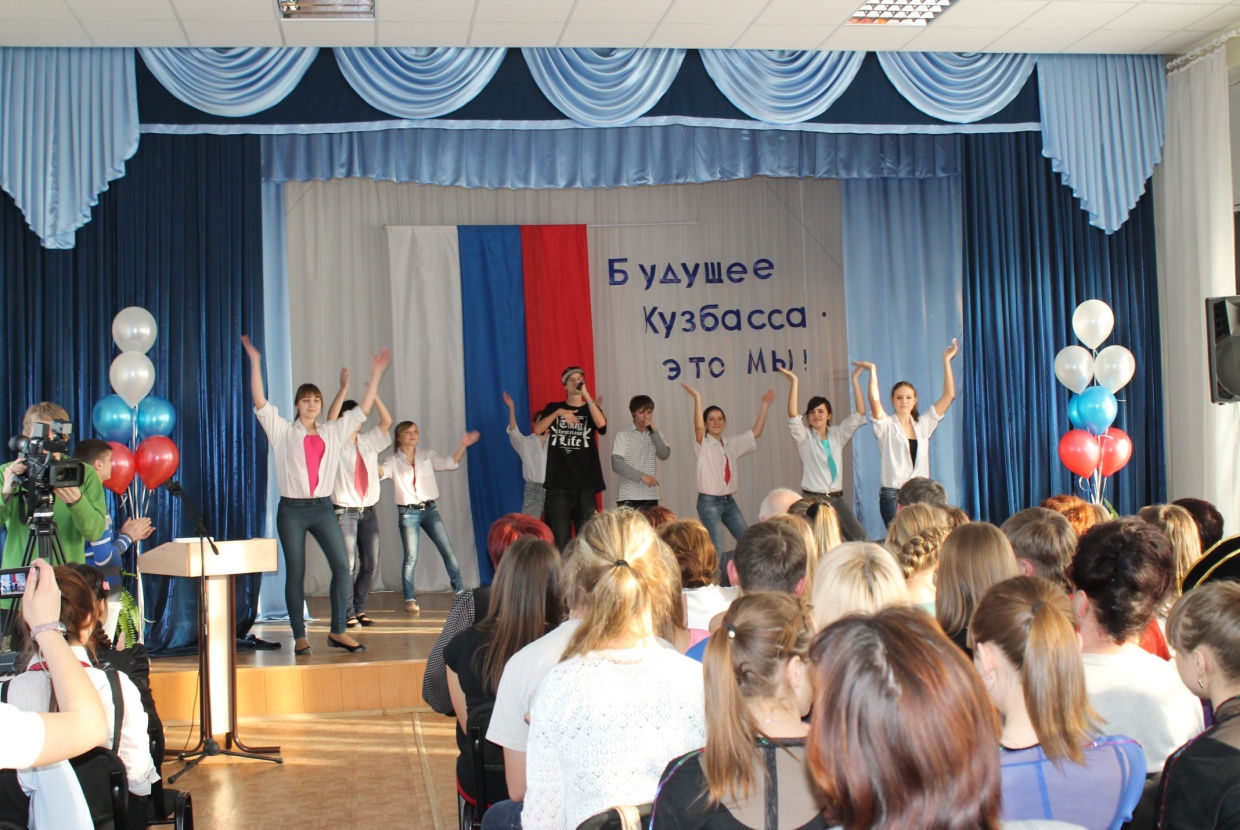 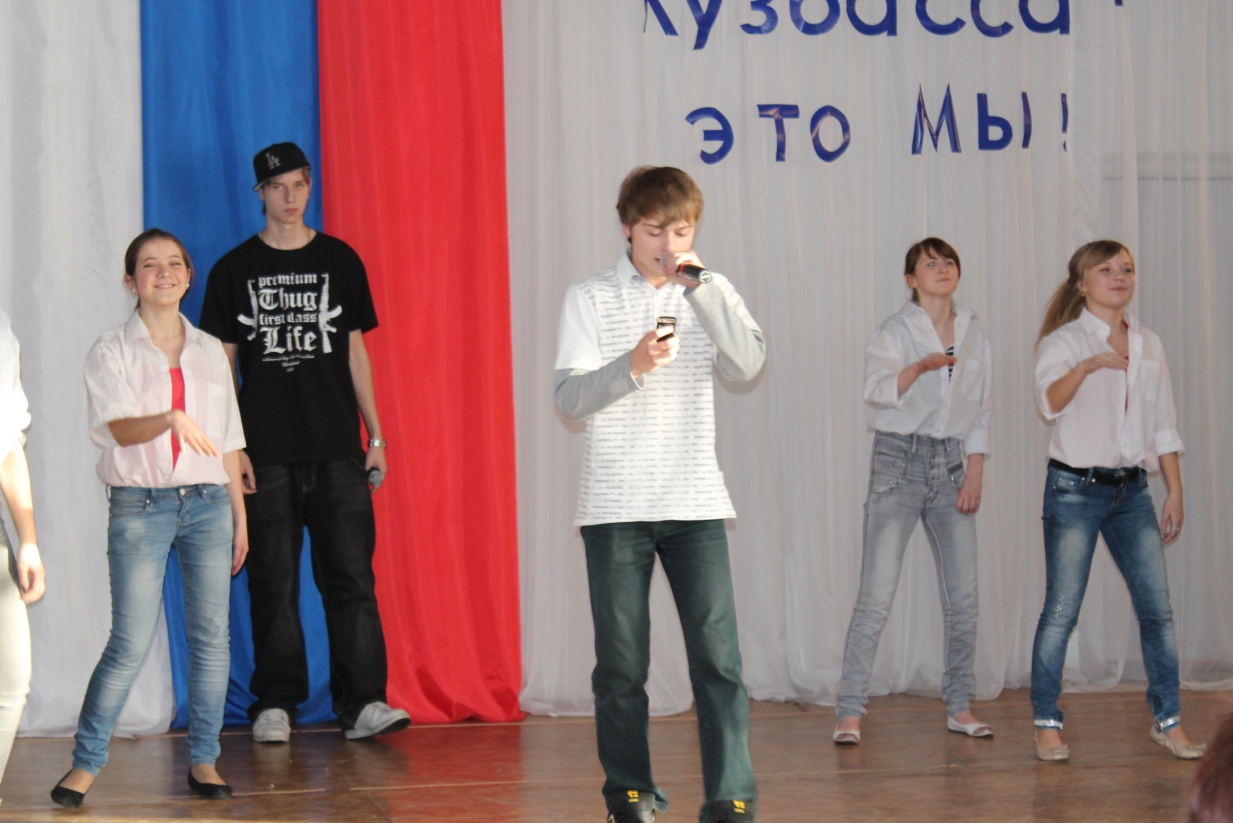 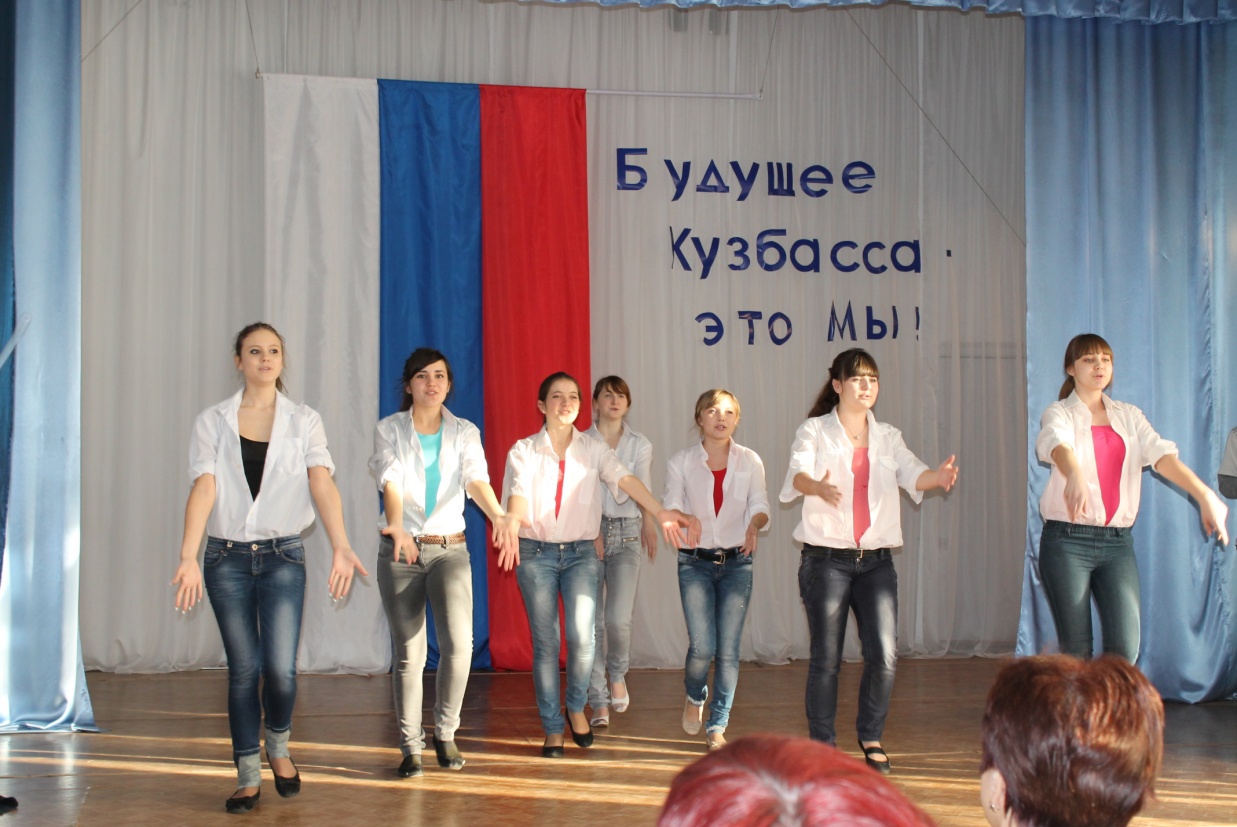 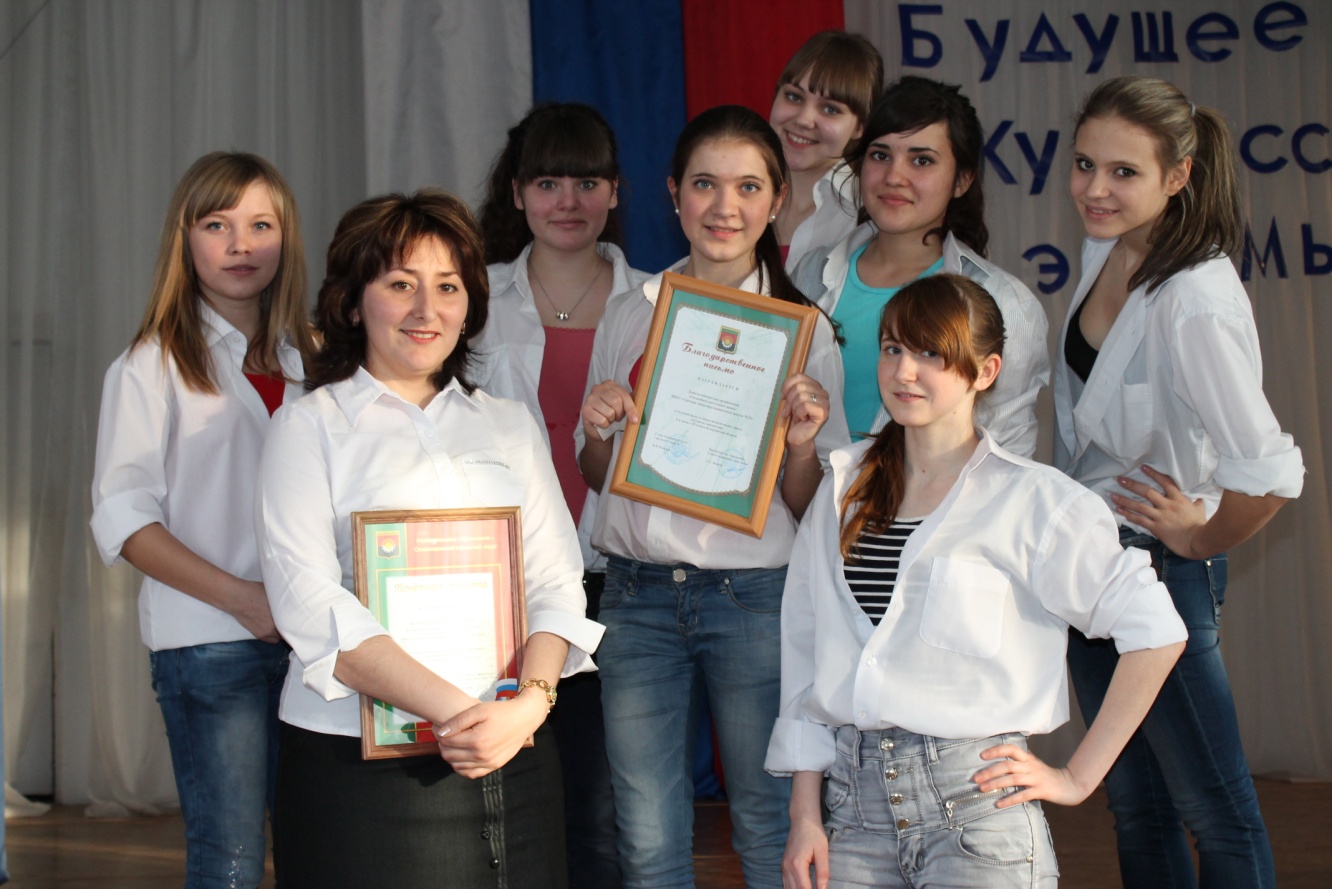 